Associated Student Government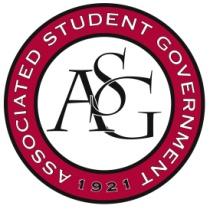 University of ArkansasASG Senate Bill or Resolution No. 21Author(s): Senator Caroline Dallas, Senator Jared Pinkerton, Senator Christine Carroll, Senator Chase Arnold, Senator Strohmann Breeding, Director of Campus Safety J.P. GairhanSponsor(s):, Senator Luke Turner, Senator Chris Pardun, Senator Blaine Fielder, Senator Brandon Davis, Senator Drake Moudy, Senator Karsen SimsA Resolution Supporting the Evaluation of Campus LightingWhereas,	The University of Arkansas student population is constantly growing and as our campus is expands, numerous new buildings, parking lots, and housing units are being constructed; and Whereas,	As we continue to grow, adequate lighting around campus has become a leading safety concern for many students, faculty, and visitors to the University of Arkansas; andWhereas,	The safety of all students is one of the biggest concerns for the Associated Student Government Senate, and the comfort of all students to engage on our campus in all capacities, regardless of sunlight hours, is essential to maintaining a robust campus community. Many students feel unsafe with the current lighting levels.Whereas,	The Associated Student Government recognizes that Facilities Management, Parking and Transit, and the University Police are committed to student safety, and that measures such as continued evaluations and “lighting walks” are a great way to identify lighting issues; andWhereas,	On April 4, 2017, the Undergraduate Senate voted 46-0-2 to pass Senate Bill No. 13, which expressed support for and funded in part the installation of two additional light poles in Lot 17 as a joint project with the Department of Transit and Parking and the Department of Facilities Management; andWhereas,	Since the installation of additional lighting, Lot 17 has seen a 94% decrease in crime.Whereas,	Current campus lighting standards were set in 2008 at 1fc av/.5 fc min in parking lots and .5fc av/.1fc min in pedestrian areas, with additional guidelines to minimize light trespass and glare. Be it therefore resolved:	The Undergraduate Senate supports the reevaluation of established campus lighting standards to ensure these standards are meeting the current needs of our campus.Be it further resolved:	The Undergraduate Senate supports efforts to conduct evaluations of lighting levels on all parts of campus to confirm lighting standards are being maintained; andBe it further resolved:	The Undergraduate Senate should help promote future student lighting evaluations through participation and advertising such events to the student body; andBe it further resolved:	That a copy of this resolution be sent to Associate Vice Chancellor for Facilities Mike Johnson, Facilities Management Director of Planning and Design Jay Huneycutt, Director of Parking and Transit Gary Smith, University Police Director Steve Gahagans, and University Police Captain Gary Crain.Official Use OnlyAmendments: 										Vote Count:  	Aye 	acclimation	 	Nay 		 _	Abstentions 		Legislation Status: 	Passed  yes		Failed 		 _	Other 			___________________________			________________Colman Betler, ASG Chair of the Senate	Date___________________________			________________Andrew Counce, ASG President	Date